Kaufmännische Schulen Hanau  Ameliastraße 50  63452 HanauLiebe Schülerinnen, Schüler und Studierende, sehr geehrte Eltern und Erziehungsberechtigte, sehr geehrte Ausbilderinnen und Ausbilder, im Main-Kinzig-Kreis liegt die Inzidenz laut RKI fünf Werktage in Folge unter 100. Damit greift laut Veröffentlichung auf der Website des Sozialministeriums nicht mehr die Bundesnotbremse, sondern die Landesregelungen treten Kraft.Ab Di, 25. Mai 2021 gelten daher für die Kaufmännischen Schulen Hanau die folgenden Regelungen:Es erfolgt weiterhin die Beschulung aller Nicht-Abschlussklassen aller Schulformen im Wechselmodell. Die Beschulung der Abschlussklassen erfolgt in Präsenzform.
Die Stufe Q2 im Beruflichen Gymnasium wird in vollständig Präsenz beschult.
Die getroffenen flexiblen Regelungen für die Beschulung der Abschlussklassen in der Berufsschule nach der Abschlussprüfung bleiben erhalten. Gemäß Stufe 2 des Leitfadens für den Schulbetrieb bzw. des aktuellen Hygieneplans des Hessischen Kultusministeriums wird für diese Gruppen unter strikter Einhaltung der sonstigen Hygienemaßnahmen im Klassenraum von der Einhaltung der Mindestabstände abgewichen.Ein negatives Corona-Testergebnis ist für die Teilnahme am Präsenzunterricht für Schülerinnen und Schüler sowie für Lehrkräfte und alle weiteren Mitarbeiter an Schulen Voraussetzung.Die neue Mensa wird zum 01.06.2021 eröffnet. Es erwartet Sie ein ansprechendes Angebot.Bleiben Sie gesund! Bei weiteren Fragen wenden Sie sich bitte an Ihre Lehrkräfte.Freundliche Grüße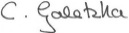 SchulleiterinAn alle Schülerinnen, Schüler, Studierende, Eltern und ErziehungsberechtigteAnsprechpartner:06181 9806-11cgaletzka@ks-hanau.deDatum: